Texas School for the Blind and Visually Impaired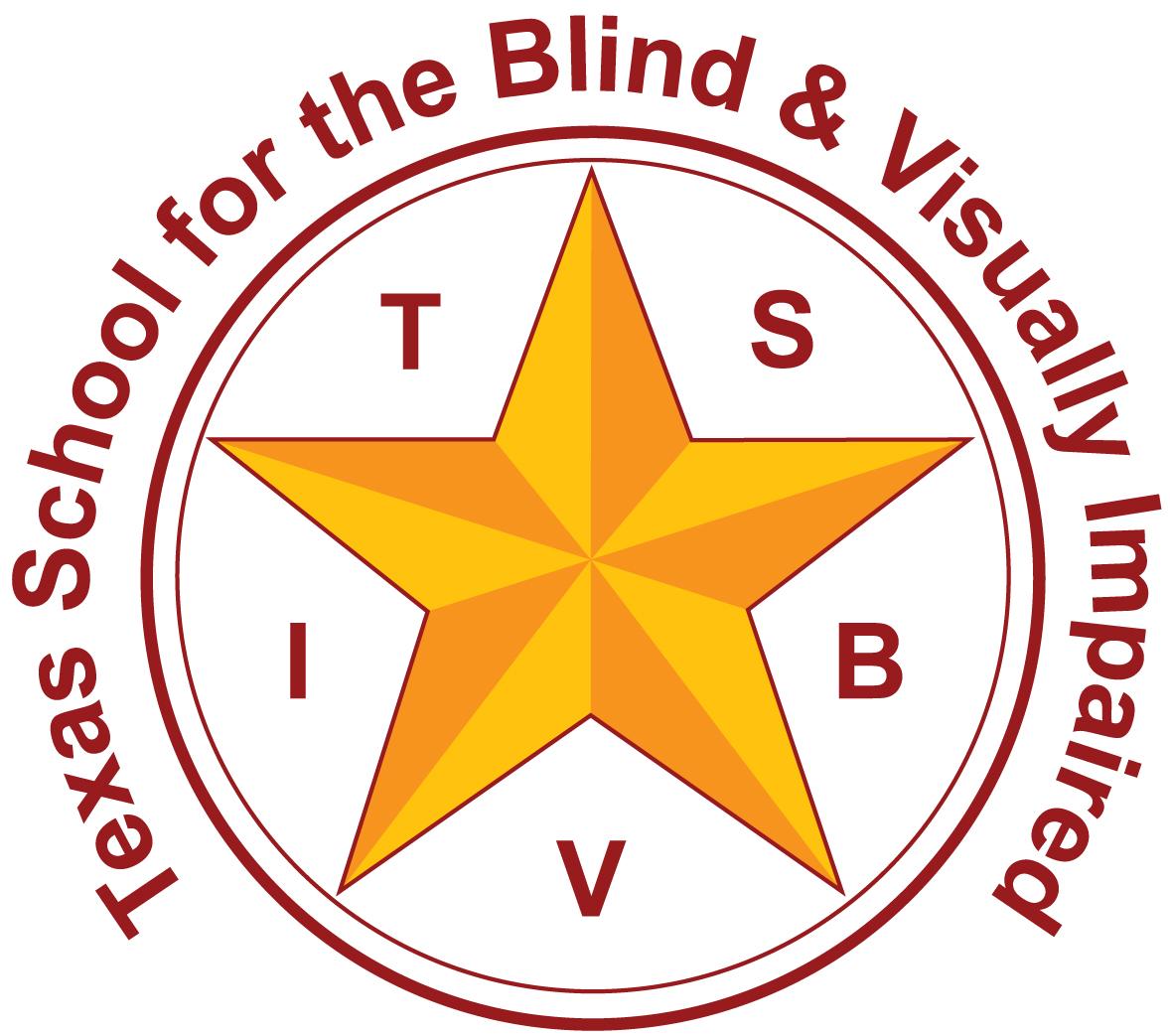 Outreach Programswww.tsbvi.edu | 512.454.8631 | 1100 W. 45th St. | Austin, TX 78756Genetic Testing and Emerging Gene Therapies for People with Inherited Retinal Diseases Foundation Fighting BlindnessBen Shaberman, Senior Director, Scientific Outreach, Michelle Glaze, Associate Director, Professional OutreachSlide 2 About the FoundationLargest private funder of retinal degenerative disease research in the world – raised $816 million.Research funded: lab, translational, clinical trials, career development awards, natural history, registry, genetic testing.Entire spectrum of RDDs including: retinitis pigmentosa, Stargardt disease, Usher syndrome, Leber congenital amaurosis, dry AMD.Slide 3 ResourcesWebsite:  www.fightingblindness.orgPatient Support: 1-888-394-3937 or Email:  info@fightingblindness.orgChapters: 40+ volunteer-led chapters across the U.S.Research Updates: Chapter Webinars, Clinical Trials MayEvents: VisionWalk, Hope from Home, Dining in the DarkContinuing Education Courses:  April 5thMy Retina Tracker Genetic Testing ProgramSlide 4 Why Genetic Testing for IRD Patients?Can confirm or change clinical diagnosis.InformedDNA study showed that clinical diagnoses for IRD patients changed in 13% of cases after genetic testing.Provides more accurate prognosis for patient.Confirms inheritance pattern, risk for other family members.Potential qualification for clinical trials or gene therapy (RPE65, LUXTURNA®).Currently ~40 IRD clinical trials underway, most require genetic diagnosis.Slide 5 Best-in-Class Partnership for No-Cost Genetic Testing and Counseling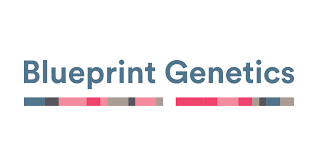 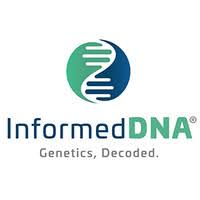 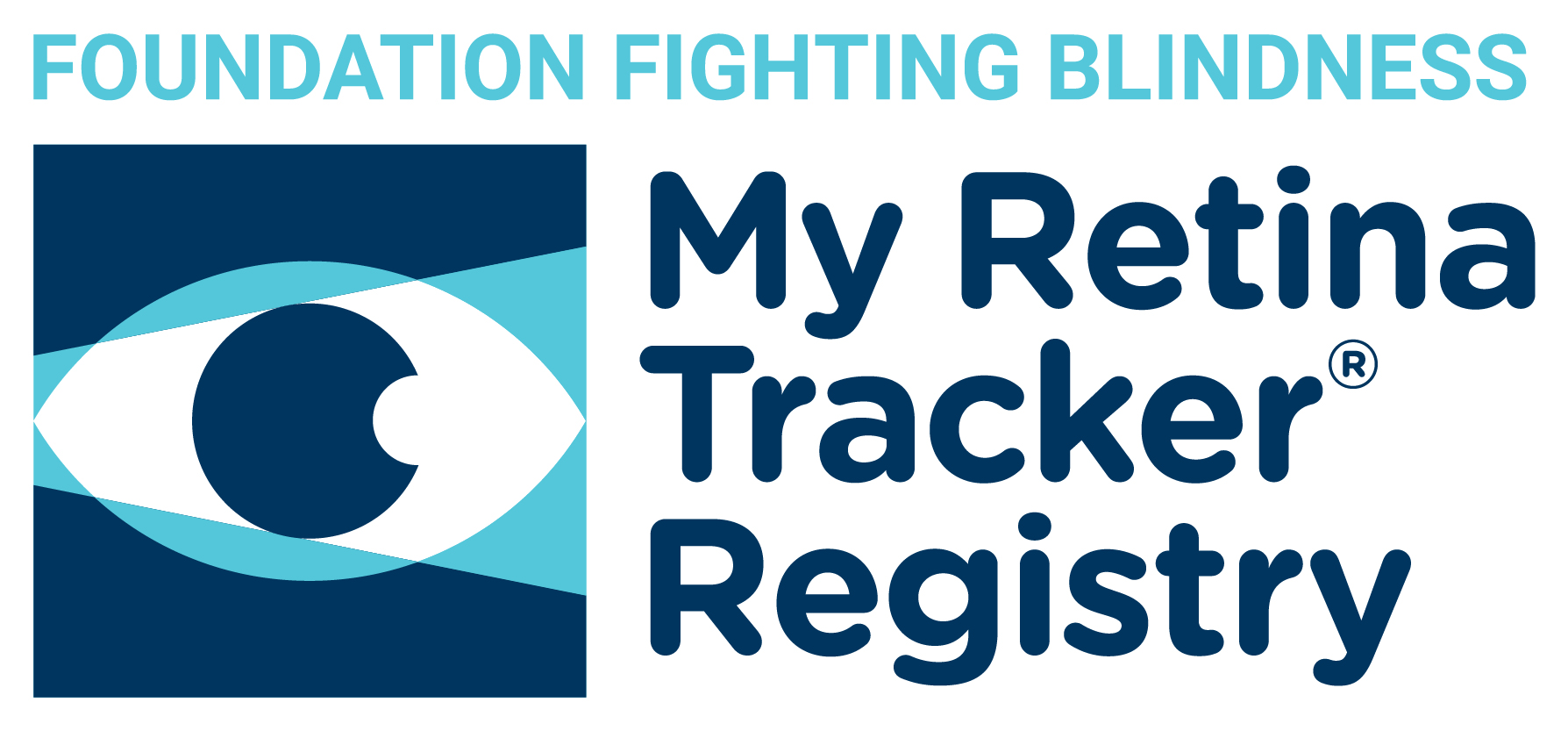 Images 1-3 Logos for Blueprint Genetics, InformedDNA, and the My Retina Tracker RegistryHelping patients and families manage IRDs.Drive clinical research for patients with inherited retinal diseases.Getting patients on path to clinical trials and treatments.Slide 6 Open Access Genetic TestingOpen to all patients in the US clinically diagnosed with an IRD. (Not patients who have received genetic testing during the past four years using a panel of >32 genes, WES, WGS.) More than 8,000 people have ordered test (since 2017).Doctor orders genetic test online through Blueprint. The process is straightforward.~4 weeks turnaround time for results.Patients are encouraged to join My Retina Tracker Registry.Genetic counseling through InformedDNA or doctor/clinic. Image 4 Hand holding a test tube, genetic code (the letters A, C, T, and G) in the background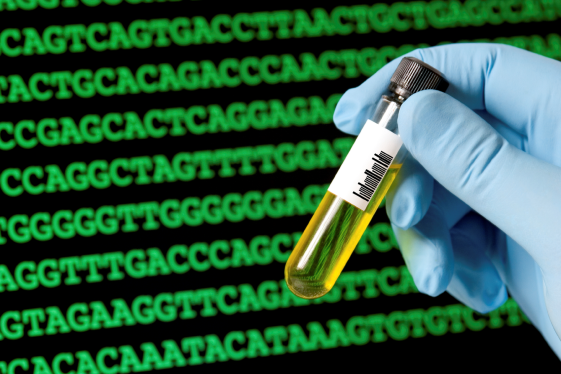 Slide 7 Patient’s Personal Information Always ProtectedPatient PrivacyPatient’s personal information is never released or disseminated through the genetic testing program or the registry.Only de-identified data provided.Slide 8 Best-in-Class Testing Panel322 gene panel Includes RPGR (XLRP), leading cause of retinitis pigmentosa:5.7% (90/1582) of IRD patients had RPGR mutations24% of RPGR patients were females with milder diseaseORF-15 region well coveredIdentifies copy number variants (insertions, deletions)Identifies non-coding variants (intronic mutations)Image 5 Logo of Blueprint GeneticsSlide 9 Best-in-Class CounselingMore than 3,000 patients with IRDs counseled in last 3 yearsMore than 90% of doctors using My Retina Tracker Program used InformedDNACounselors have an average of 7 years of clinical genetic counseling experienceLicensed counselor for every stateTelephone-based, flexible hoursSessions: 60-75 minutesGenetic counseling requiredSlide 10 My Retina Tracker RegistryGlobal, Free, Secure, Easy-to-UsePatient-ControlledResearchers use for clinical trial recruitmentOnly de-identified data is shared with researchers and companies~16,000 active/useful registrants~150 requests for access (researchers/companies)www.MyRetinaTracker.orgImages 5-7 HIPAA compliance logo to ensure data privacy in the US, GDPR logo to ensure data privacy and protection in the EU, Section508 logo to meet US government compliance standards.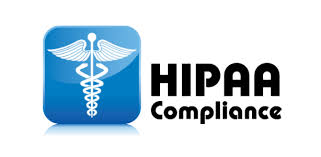 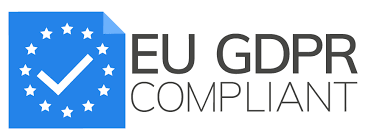 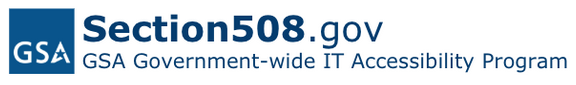 Slide 11 Clinical Trials40+ Clinical Trials UnderwayFoundation-funded research attracting commercial investmentsFoundation’s portfolio: 90 projects (global)	Slide 12 LUXTURNA: Spark’s RPE65 (LCA & RP) Gene TherapyFirst FDA-approved gene therapy for the eye or an inherited disease. Patients receiving commercial therapy.  Image 8-9 Yanick Duwe (gene therapy recipient and his father: Spark Therapeutics logo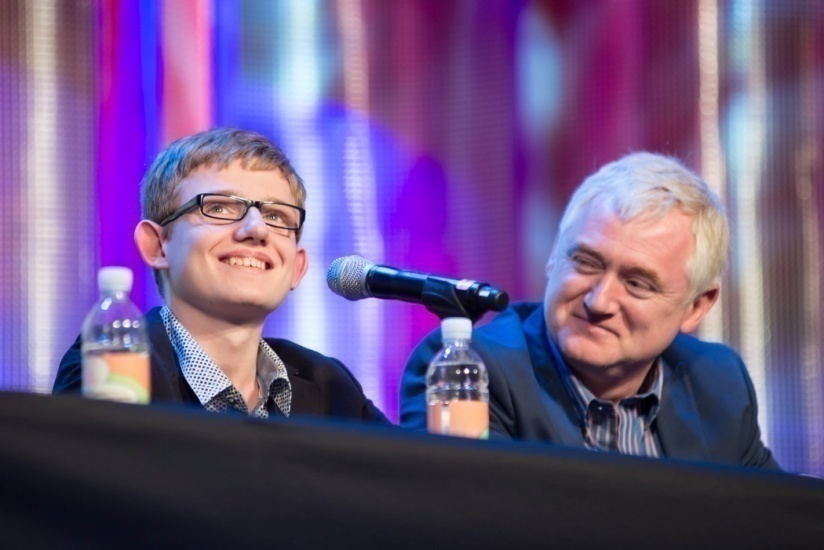 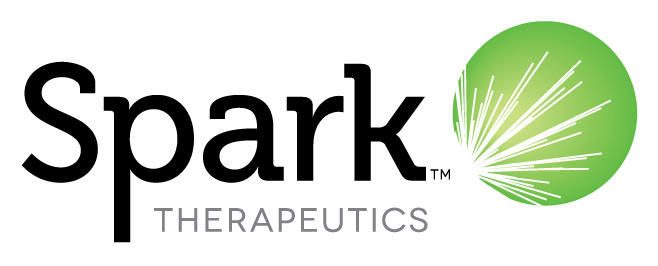 Slide 13 Gene Replacement Therapies in DevelopmentAGTC: XLRP (RPGR), achromatopsia (CNGA3, CNGB3)MeiraGTx/Janssen: XLRP (RPGR), achromatopsia (CNGA3, CNGB3)Biogen: Choroideremia (CHM), XLRP (RPGR), RP (PRPF31)4DMT: Choroideremia (CHM), XLRP (RPGR)Horama: RP (PDE6B, CRB1)Novartis: RP (RLBP1)Iveric bio: RP (RHO), LCA (CEP290), Best disease (BEST1), USH2AAtsena: LCA (GUCY2D, MYO7A-USH1B)Odylia-MEE: LCA (RPGRIP1)Numerous other genes targeted: ABCA4Slide 14 OptogeneticsRestores light sensitivity to retina affected by advanced disease.Allergan (US)GenSight (UK)Bionic Sight (US)VedereImage 10 -11 Light hitting neuron to signify activation of optogenetic therapy; Side view of retina. The “X” through photoreceptors signifies someone who is completely blind. The oval around ganglion cells that can be targets for optogenetic therapy.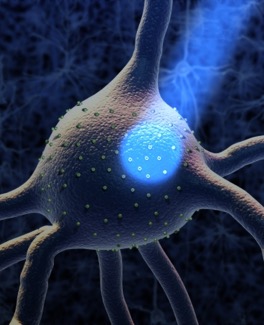 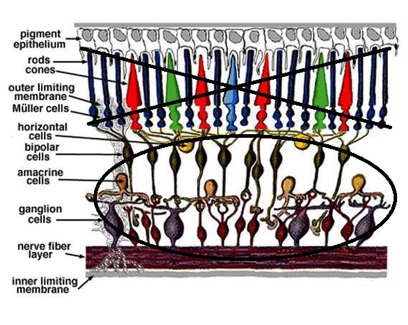 Slide 15 Three Major Foundation InvestmentsNacuity (Dallas) – up to $7.5 millionNACA – strong antioxidant to slow vision loss (RP, others)Phase 1/2 clinical trial launching in Australia for Usher syndromeSimilar to NAC, N-acetylcysteine (FDA-approved)SparingVision (France) – up to €7 millionRdCVF – rod-derived cone viability factor (protein)Saves cones (RP, others)Developed at Institut de la Vision  ProQR (Netherlands) – up to $7.5 millionAntisense oligonucleotides (like genetic tape/mask)USH2A exon 13 (FFB-funded) – Vision improvements, Phase 1/2 LCA (CEP290) – Vision improvements, Phase 2/3RP (RHO-P23H) – Phase 1/2 Slide 16 Stem CellsReNeuron (Mass Eye and Ear)Transplant partially developed photoreceptors Functionally replace lost photoreceptorsImproved visual acuity for patients in Phase 2 –
~3 lines on an eye chart at 12 monthsJason Comander leading trialSignificant funding from FFBImage 12 Dr. Jason Comander, Mass Eye and Ear, lead investigator on ReNeuron trial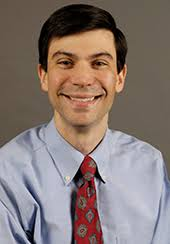 Slide 17 Thank YouFightingBlindness.orgClinicalTrials.govMyRetinaTracker.org